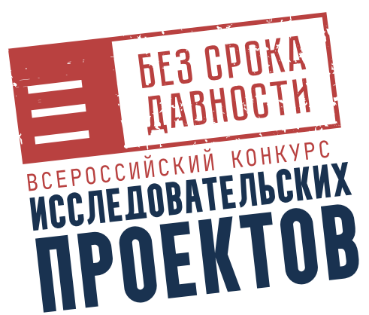 Протокол оценивания работ участников I (регионального) этапа Всероссийского конкурса исследовательских проектов «Без срока давности»Дата: _________________Субъект Российской Федерации: ______________________________________  Председатель Жюри  I (регионального) этапа___________________ /____________________________/подпись			расшифровка подписиКоординатор ___________________/_____________________/			подпись		расшифровка подписиМПАрхивные документы и периодическая печать (категория 1)Архивные документы и периодическая печать (категория 1)Архивные документы и периодическая печать (категория 1)Архивные документы и периодическая печать (категория 1)Архивные документы и периодическая печать (категория 1)Архивные документы и периодическая печать (категория 1)                                     ОценкаФ.И.О. Куратора группы (полностью)член жюри № 1член жюри № 2член жюри № 3Особое мнениеИтогИсточники личного происхождения (категория 2)Источники личного происхождения (категория 2)Источники личного происхождения (категория 2)Источники личного происхождения (категория 2)Источники личного происхождения (категория 2)Источники личного происхождения (категория 2)                                     ОценкаФ.И.О. Куратора группы (полностью)член жюри № 1член жюри № 2член жюри № 3Особое мнениеИтогПроизведения искусства военных лет (категория 3)Произведения искусства военных лет (категория 3)Произведения искусства военных лет (категория 3)Произведения искусства военных лет (категория 3)Произведения искусства военных лет (категория 3)Произведения искусства военных лет (категория 3)                                     ОценкаФ.И.О. Куратора группы (полностью)член жюри № 1член жюри № 2член жюри № 3Особое мнениеИтогВоенная хроника и отечественный кинематограф послевоенных лет (категория 4)Военная хроника и отечественный кинематограф послевоенных лет (категория 4)Военная хроника и отечественный кинематограф послевоенных лет (категория 4)Военная хроника и отечественный кинематограф послевоенных лет (категория 4)Военная хроника и отечественный кинематограф послевоенных лет (категория 4)Военная хроника и отечественный кинематограф послевоенных лет (категория 4)                                     ОценкаФ.И.О Куратора группы (полностью)член жюри № 1член жюри № 2член жюри № 3Особое мнениеИтогПамятные объекты (категория 5)Памятные объекты (категория 5)Памятные объекты (категория 5)Памятные объекты (категория 5)Памятные объекты (категория 5)Памятные объекты (категория 5)                                     ОценкаФ.И.О. Куратора группы (полностью)член жюри № 1член жюри № 2член жюри № 3Особое мнениеИтогРезультаты опросов граждан (категория 6)Результаты опросов граждан (категория 6)Результаты опросов граждан (категория 6)Результаты опросов граждан (категория 6)Результаты опросов граждан (категория 6)Результаты опросов граждан (категория 6)                                     ОценкаФ.И.О. Куратора группы (полностью)член жюри № 1член жюри № 2член жюри № 3Особое мнениеИтог